Начальника                      
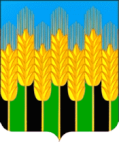 АДМИНИСТРАЦИЯНОВОДМИТРИЕВСКОГО СЕЛЬСКОГО ПОСЕЛЕНИЯ СЕВЕРСКОГО РАЙОНАПОСТАНОВЛЕНИЕот 10.11.2017г.                                                                                               № 195станица НоводмитриевскаяОб утверждении муниципальной  программы «Развитие жилищно-коммунальной инфраструктуры» в Новодмитриевском сельском поселении на 2018-2020 годыВ соответствии со ст. 179 Бюджетного кодекса Российской Федерации, с постановлением администрации Новодмитриевского сельского поселения Северского района от 12 ноября 2014 года № 243 «Об утверждении Порядка принятия решения о разработке, формировании, реализации муниципальных программ Новодмитриевского сельского поселения Северского района, Жилищным кодексом Российской Федерации, Федеральным законом от 7 декабря 2011 года № 416-ФЗ «О водоснабжении и водоотведении»,
п о с т а н о в л я ю:           1.Утвердить муниципальную  программу «Развитие жилищно-коммунальной инфраструктуры» в Новодмитриевском сельском поселении на 2018-2020 годы (приложение 1).2.	Разместить настоящее постановление на официальном сайте.3.	Контроль за выполнением настоящего постановления оставляю за собой.4.	Постановление вступает в силу с 01.01.2018 года.Глава Новодмитриевского сельскогопоселения  Северского района                                                           Е.В.ШамраеваНачальник финансового отдела                                                         Т.В.ЗузаПроект согласован:Начальник общего отдела							Т.А.КривенкоЮрисконсульт                                                                                      С.Р.ДельяновПриложение к постановлениюадминистрации Новодмитриевского сельского поселения Северского районаот «___» __________20___г. №____Паспортмуниципальной программы «Развитие жилищно-коммунальной инфраструктуры» в Новодмитриевском сельском поселении на 2018-2020 годы1. Содержание проблемы и обоснование необходимости её решения программными методами  Одним из приоритетов жилищной политики в Новодмитриевском сельском поселении является обеспечение комфортных условий проживания и доступности коммунальных услуг для населения.Водоотведение и очистка сточных вод осуществляется  в  населенных пунктах посредством эксплуатации  очистных сооружений.Резерв мощности сооружений водоснабжения имеется. Резерва мощности сооружений водоотведения в ст. Новодмитриевском - нет. Обеспечить  надежность и эффективность работы очистных сооружений не представляется возможным Рост объемов капитального ремонта увеличился после того, как стало возможным проводить эти работы на условиях со финансирования средств администрации поселения и собственников  помещений. В настоящее время в целом деятельность организаций ЖКХ характеризуется низким качеством предоставление коммунальных услуг, неэффективным использованием природных ресурсов, загрязнением окружающей среды.Причинами возникновения этих проблем являются высокий уровень износа объектов коммунальной инфраструктуры и их технологическая отсталость, которая связана с недостатками проводимой в предыдущие годы тарифной политики, которая не обеспечивала реальных финансовых потребностей организации ЖКХ в модернизации объектов коммунальной инфраструктуры не формировала стимулы к сокращению затрат.Комплексное развитие ЖКХ отвечает стратегическим интересам Новодмитриевского сельского поселения и позволит:- обеспечить более комфортные условия проживания населения Новодмитриевского сельского поселения путем повышения качества предоставления коммунальных услуг;- обеспечить рациональное использование водных ресурсов;- улучшить экологическое состояние территории поселения.Решить проблему повышения качества предоставление коммунальных услуг, улучшение экологической ситуации в муниципальном образовании Новодмитриевского сельского поселения возможно только программно-целевым методом, с привлечением средств краевого бюджета и внебюджетных источников.2. Цели и основные задачи муниципальной ПрограммыЦелью Программы является создание экологических и социальных условий динамического развития Новодмитриевского сельского поселения, повышение качества коммунальных услуг, предоставляемых организациями коммунального комплекса, расположенными на территории поселения.Для достижения установленной цели Программа предусматривает выполнение следующих задач:улучшение системы газификации;улучшение системы водоснабжения.3. Срок реализации Муниципальной ПрограммыСроки реализации Муниципальной Программы –2018-2020 годы.4. Ресурсное обеспечение Муниципальной  ПрограммыФинансирование Программы осуществляется за счет средств местного бюджета Новодмитриевского сельского поселения. Общий объем средств, планируемых на реализацию данной Программы, составляет  – 6 000,0 тыс. рублей, в том 	В ходе реализации муниципальной программы отдельные мероприятия, объемы и источники их финансирования могут корректироваться на основе анализа полученных результатов и с учетом реальных возможностей местного бюджета. 5. Перечень отдельных мероприятий муниципальной ПрограммыПеречень отдельных мероприятий муниципальной Программы с указанием источников и объемов финансирования, сроков их реализации, ожидаемых результатов, муниципальных заказчиков представлены в приложении к настоящей программе. 6. Механизм реализации муниципальной программыУправление муниципальной программой, общий контроль и координацию взаимодействия ее исполнителей осуществляет – администрация Новодмитриевского сельского поселения (далее – координатор).Координатор муниципальной программы в процессе реализации программы:- обеспечивает разработку и реализацию муниципальной программы;- осуществляет мониторинг и анализ отчетов муниципальных заказчиков, ответственных за реализацию соответствующих мероприятий подпрограммы;- проводит оценку эффективности муниципальной программы;- готовит годовой отчет о ходе реализации муниципальной программы;- организует информационную и разъяснительную работу, направленную на освещение целей и задач муниципальной программы;- представляет ежегодный доклад о ходе реализации муниципальной программы;- осуществляет иные полномочия, установленные муниципальной программой.7.  Оценка социально-экономической эффективности муниципальной программы и целевые индикаторыКомплексная оценка эффективности реализации муниципальной программы осуществляется ежегодно в течение всего срока реализации и по окончании ее реализации и включает в себя оценку степени достижений целей и задач в зависимости от конечных результатов в соответствии с утвержденным Порядком проведения оценки эффективности реализации муниципальных программ Новодмитриевского сельского поселения Северского района.Начальник финансового отдела						Т.В.ЗузаНаименование муниципальной программы«Развитие жилищно-коммунальной инфраструктуры» на 2018-2020 годы в Новодмитриевском сельском поселении (далее – программа)Координатор муниципальной программыАдминистрация Новодмитриевского сельского поселенияПодпрограммы муниципальной программы- «Развитие водоснабжения и водоотведения поселения» на 2018-2020 годы в Новодмитриевском сельском поселении- «Развитие газоснабжения» на 2018-2020 годы в Новодмитриевском сельском поселении- «Проведение мероприятий по подготовке к осенне-зимнему периоду» на 2018-2020 годы в Новодмитриевском сельском поселенииОснование для разработки муниципальной программы. Постановление администрации Новодмитриевского сельского поселения от 12.11.2014 года № 243 "Об утверждении перечня муниципальных программ", Бюджетный кодекс Российской Федерации и Жилищным кодексом Российской федерации, Федеральный закон от 7 декабря 2011 года № 416-ФЗ "О водоснабжении и водоотведении", постановление Правительства РФ от 22 декабря 2010 года № 1092 "О федеральной целевой программе "Чистая вода" на 2011-2017 годы "Основные разработчики программыАдминистрация Новодмитриевского сельского поселения Муниципальные заказчики и (или) исполнители мероприятий программыАдминистрация Новодмитриевского сельского поселенияЦели и задачи муниципальной программы  задачи программыЦели: создание экологических и социальных условий динамического развития Новодмитриевского сельского поселения, повышение качества коммунальных услуг, предоставляемых организациями коммунального комплекса, расположенными на территории поселения.Задачи программы:- улучшение системы газификации;- мероприятия по подготовке к ОЗП;- улучшение системы водоснабжения и водоотведения.Срок реализации муниципальной программы2018-2020 годыОбъемы и источники финансирования подпрограммОбъем финансирования за счет средств местного бюджета – 5400,0 тыс. рублей, в том числе:2018 год – 1800,0 тыс. руб;2019 год – 1800,0 тыс. руб;2020 год – 1800,0 тыс. руб.в том числе на развитие водоснабжения и водоотведения:2018 год – 1640,0 тыс. руб;2019 год – 1600,0 тыс. руб;2020 год – 1600,0 тыс. руб.в том числе на мероприятия по подготовке к осенне-зимнему периоду:2018 год – 150,0 тыс. руб;2019 год – 150,0 тыс. руб;2020 год – 150,0 тыс. руб.В том числе на мероприятия по газификации Новодмитриевского сельского поселения2018 год – 50,0 тыс. руб;2019 год – 50,0 тыс. руб;2020 год – 50,0 тыс. руб.Контроль за выполнением мероприятий программыАдминистрация Новодмитриевского сельского поселения 